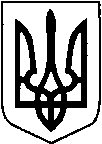 КИЇВСЬКА ОБЛАСТЬТЕТІЇВСЬКА МІСЬКА РАДАVІІІ СКЛИКАННЯ ДВАДЦЯТЬ  СЬОМА    СЕСІЯРІШЕННЯ
   23 квітня  2024 року                                                        №  1297 - 27 -VIIІПро надання  дозволу на розробку технічної документації із землеустрою щодо інвентаризації земельних  діляноксільськогосподарського призначення        Керуючись пунктом 34 статті 26 Закону України «Про місцеве самоврядування в Україні», відповідно до статей 12, 79-1, Перехідних положень Земельного кодексу України, ст.57 Закону України «Про землеустрій», міською програмою розвитку земельних відносин на 2021-2025 роки, Тетіївська міська рада  В И Р І Ш И Л А :1.Надати дозвіл на розробку технічної документації із землеустрою щодо інвентаризації земельних ділянок:  - Тетіївській міській раді  за межами м. Тетієва орієнтовною площею 2,0 га, землі сільськогосподарського призначення для ведення товарного сільськогосподарського виробництва (01.01), за рахунок земель комунальної власності  міської ради.  - Тетіївській міській раді  за межами м. Тетієва орієнтовною площею 2,5 га, землі сільськогосподарського призначення для ведення товарного сільськогосподарського виробництва (01.01), за рахунок земель комунальної власності  міської ради.2. Технічну документацію із землеустрою щодо інвентаризації земельних ділянок направити на затвердження до Тетіївської міської ради.3. Контроль за виконанням даного рішення покласти на постійну комісію з питань регулювання земельних відносин, архітектури, будівництва та охорони навколишнього середовища (голова комісії - Крамар О.А.) та на першого заступника міського голови Кизимишина В.Й.       Міський голова                                                       Богдан БАЛАГУРА 